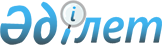 Субсидияланатын тыңайтқыштар түрлерінің тізбесін және тыңайтқыштарды сатушыдан сатып алынған тыңайтқыштардың 1 тоннасына (килограмына, литрiне) арналған субсидиялардың нормаларын бекіту туралы
					
			Күшін жойған
			
			
		
					Солтүстік Қазақстан облысы әкімдігінің 2018 жылғы 13 наурыздағы № 69 қаулысы. Солтүстік Қазақстан облысының Әділет департаментінде 2018 жылғы 15 наурызда № 4604 болып тіркелді. Күші жойылды - Солтүстік Қазақстан облысы әкімдігінің 2019 жылғы 3 сәуірдегі № 70 қаулысымен
      Ескерту. Күші жойылды - Солтүстік Қазақстан облысы әкімдігінің 03.04.2019 № 70 (алғашқы ресми жарияланған күнінен кейін күнтізбелік он күн өткен соң қолданысқа енгізіледі) қаулысымен.
      "Тыңайтқыштардың құнын (органикалық тыңайтқыштарды қоспағанда) субсидиялау қағидаларын бекіту туралы" Қазақстан Республикасы Ауыл шаруашылығы министрінің 2015 жылғы 6 сәуірдегі № 4-4/305 бұйрығымен (Нормативтік құқықтық актілерді мемлекеттік тіркеу тізілімінде № 11223 болып тіркелді) бекітілген Тыңайтқыштардың құнын (органикалық тыңайтқыштарды қоспағанда) субсидиялау қағидаларының 4-тармағына, "Құқықтық актілер туралы" Қазақстан Республикасының 2016 жылғы 6 сәуірдегі Заңының 27 бабына сәйкес, Солтүстік Қазақстан облысының әкімдігі ҚАУЛЫ ЕТЕДІ:
      1. Субсидияланатын тыңайтқыштар түрлерінің тізбесі және тыңайтқыштарды сатушыдан сатып алынған тыңайтқыштардың 1 тоннасына (килограмына, литріне) арналған субсидиялардың нормалары осы қаулыға қосымшаға сәйкес бекітілсін.
      2. Солтүстік Қазақстан облысы әкімдігінің келесі қаулыларының күші жойылды деп танылсын:
      "Субсидияланатын тыңайтқыштар түрлерінің тізбесін және тыңайтқыштарды сатушыдан сатып алынған тыңайтқыштардың 1 тоннасына (килограмына, литріне) арналған субсидиялардың нормаларын бекіту туралы" 2017 жылғы 10 мамырдағы № 178 (2017 жылғы 19 мамырда Қазақстан Республикасы нормативтік құқықтық актілерінің Эталондық бақылау банкінде жарияланды, Нормативтік құқықтық актілерді мемлекеттік тіркеу тізілімінде № 4182 болып тіркелді);
      "Субсидияланатын тыңайтқыштар түрлерінің тізбесін және тыңайтқыштарды сатушыдан сатып алынған тыңайтқыштардың 1 тоннасына (килограмына, литріне) арналған субсидиялардың нормаларын бекіту туралы" Солтүстік Қазақстан облысы әкімдігінің 2017 жылғы 10 мамырдағы № 178 қаулысына өзгеріс енгізу туралы" (2017 жылғы 28 қарашада Қазақстан Республикасы нормативтік құқықтық актілерінің эталондық бақылау банкінде жарияланды, Нормативтік құқықтық актілерді мемлекеттік тіркеу тізілімінде № 4375 болып тіркелді) 2017 жылғы 21 қарашадағы № 466.
      3. "Солтүстік Қазақстан облысы әкімдігінің ауыл шаруашылығы басқармасы" коммуналдық мемлекеттік мекемесі мыналарды Қазақстан Республикасының заңнамасында белгіленген тәртіпте қамтамасыз етсін:
      1) осы қаулыны "Қазақстан Республикасы Әділет министрлігінің Солтүстік Қазақстан облысының Әділет департаменті" республикалық мемлекеттік мекемесінде мемлекеттік тіркеуді;
      2) осы әкімдік қаулысын мемлекеттік тіркеген күннен бастап күнтізбелік он күн ішінде оның мемлекеттік және орыс тіліндегі қағаз және электрондық түрдегі көшірмесін Қазақстан Республикасы Әділет министрлігінің "Республикалық құқықтық ақпарат орталығы" шаруашылық жүргізу құқығындағы республикалық мемлекеттік кәсіпорнының филиалы - Солтүстік Қазақстан аймақтық құқықтық ақпарат орталығына ресми жариялау және Қазақстан Республикасы нормативтік құқықтық актілерінің эталондық бақылау банкіне қосу үшін жолдауды;
      3) осы қаулыны ресми жариялағаннан кейін Солтүстік Қазақстан облысы әкімдігінің интернет-ресурсында орналастыруды.
      4. Осы қаулының орындалуын бақылау Солтүстік Қазақстан облысы әкімінің жетекшілік ететін мәселелері жөніндегі орынбасарына жүктелсін.
      5. Осы қаулы алғашқы ресми жарияланған күнінен бастап қолданысқа енгізіледі.  Субсидияланатын тыңайтқыштар түрлерінің тізбесі және тыңайтқыштарды сатушыдан сатып алынған тыңайтқыштардың 1 тоннасына (литріне, килограмына) арналған субсидиялар нормалары
					© 2012. Қазақстан Республикасы Әділет министрлігінің «Қазақстан Республикасының Заңнама және құқықтық ақпарат институты» ШЖҚ РМК
				
      Солтүстік Қазақстан

      облысының әкімі

Қ.Ақсақалов
Солтүстік Қазақстан облысы әкімдігінің 2018 жылғы 13 наурыздағы № 69 қаулысына қосымша
№ р/н
Субсидияланатын тыңайтқыштардың түрлерi
Тыңайтқыштардағы әрекет ететін заттардың құрамы, %
Өлшем бірлігі
Бір бірлікке арналған субсидиялар нормалары, теңге
1
2
3
4
5
Азот тыңайтқыштары
Азот тыңайтқыштары
Азот тыңайтқыштары
Азот тыңайтқыштары
Азот тыңайтқыштары
1
Аммиакты селитра
N 34,4
тонна
36 000
1
Аммиакты селитра
N 34,4
тонна
36 000
1
Б маркалы аммиакты селитра
N 34,4
тонна
36 000
2
Аммоний сульфаты
N-21
тонна
30 800
2
Аммоний сульфаты-жанама өнім
N-21
тонна
30 800
2
Аммоний сульфаты
N-21, S-24
тонна
30 800
2
Кристалды аммоний сульфаты
N-21, S-24
тонна
30 800
3
Карбамид
N-46,2
тонна
42 500
3
Карбамид
N-46,3
тонна
42 500
3
Карбамид
N-46
тонна
42 500
3
Карбамид, Б маркалы
N-46,2
тонна
42 500
3
Карбамид, Б маркалы
N-46,1
тонна
42 500
4
КАС+ сұйық тыңайтқышы
N-28-34, K2O-0,052, 

SO3-0,046, Fe-0,04 (EDTA)
тонна
42 500
4
Сұйық азотты тыңайтқыш (КАС)
N-32
тонна
42 500
4
Сұйық азотты тыңайтқыш, КАС-32 маркалы
N-32
тонна
42 500
4
Сұйық азотты тыңайтқышы (КАС)
N аммоний - 6,8, 

N нитраттық - 6,8,

N амидті - 13,5
тонна
42 500
Фосфор тыңайтқыштары
Фосфор тыңайтқыштары
Фосфор тыңайтқыштары
Фосфор тыңайтқыштары
Фосфор тыңайтқыштары
5
Қарапайым суперфосфат
P-15
тонна
18 700
5
Суперфосфат
P-19
тонна
18 700
5
Байытылған суперфосфат
P-21,5
тонна
18 700
6
Концентрат және Шиелісай кен орнындағы фосфоритті ұны
P-17
тонна
12 385
7
"Супрефос-NS" супрефос 
N12, P2O5-24, Ca-02, Mg-0,2, SO3-02
тонна
64 000
8
"Супрефос-NS" құрамында азот-күкірті бар супрефос
N12, P2O5-24, Ca-14, Mg-0,5, SO3-25
тонна
64 000
9
Аммофос
N-10, P-46
тонна
62 500
9
Аммофос
N-12, P-52
тонна
62 500
Калий тыңайтқыштары 
Калий тыңайтқыштары 
Калий тыңайтқыштары 
Калий тыңайтқыштары 
Калий тыңайтқыштары 
10
Электролитті хлорлы калий
KCl-68, K20-48
тонна
55 000
10
Хлорлы калий
K2O-60
тонна
55 000
10
Хлорлы калий
K 60
тонна
55 000
11
Тазартылған (калий сульфаты) күкірт қышқылды калий
K2O-50
тонна
130 000
11
Агрохимикат калий сульфаты
K-53, S-18
тонна
130 000
11
Агрохимикат калий сульфаты
K-53, S-18
тонна
130 000
11
Калий сульфаты (Krista SOP) 
K2O-52, SO3- 45
тонна
130 000
Күрделі тыңайтқыштар
Күрделі тыңайтқыштар
Күрделі тыңайтқыштар
Күрделі тыңайтқыштар
Күрделі тыңайтқыштар
12
NPK 15:15:15 маркалы нитроаммофос
N15 P15 K15
тонна
59 000
12
Азот-фосфор-калий нитроаммофос тыңайтқышы (азофос)
N16 P16 K16
тонна
59 000
12
NPK-1 азот-фосфор-калий тыңайтқышы (диаммофос)
N10 P26 K26
тонна
59 000
12
23:13:8 маркалы нитроаммофос 
N23 P13 K8
тонна
59 000
12
NPK тыңайтқышы: нитроаммофос
N16 P16 K16
тонна
59 000
12
Нитроаммофос
N16 P16 K16
тонна
59 000
12
NPK 16:16:16 маркалы нитроаммофос
N16 P16 K16
тонна
59 000
12
14:14:23 маркалы нитроаммофос
N14 P14 K23
тонна
59 000
12
10:26:26 маркалы нитроаммофос
N10 P26 K26
тонна
59 000
12
Азот-фосфор-калий маркалы тыңайтқышы
N10 P26 K 26
тонна
59 000
12
NPK тыңайтқышы: Нитрофос
N15 P15 K15
тонна
59 000
12
Азот-фосфор-калий тыңайтқышы (тукоқоспалар NPК) 
N16 P16 K16
тонна
59 000
12
Азот-фосфор-калий тыңайтқышы (тукоқоспалар NPК) 
N13 P19 K19
тонна
59 000
12
Азот-фосфор-калий тыңайтқышы (тукоқоспалар NPК) 
N20 P14 K20
тонна
59 000
12
NPK- тыңайтқышы
N15 P15 K15
тонна
59 000
13
Фосфор-калий тыңайтқышы
P-27, К-4
тонна
25 750
14
Құрамында NP+S=20:20+14 маркасы бар күрделі азот-фосфор-күкірт тыңайтқышы
N20 P20 S14
тонна
62500
14
Құрамында 20:20 маркасы бар күрделі азот-фосфор-күкірт тыңайтқышы
N-20, P-20, S-8-14
тонна
62500
15
NPK тыңайтқышы: Нитрофос
N6 P14 K14

Ca12
тонна
57 500
16
Жақсартылған гранулометриялық құрамындағы нитроаммофос 
N16 P16 K16 S2

Ca1 Mg0,6
тонна
80 000
16
14:14:23 маркалы нитроаммофос
N14 P14 K23 S1,7 Ca0,5 Mg1
тонна
80 000
17
Құрамында азот-фосфор-калий-күкірт бар тыңайтқыш 

(NPКS- тыңайтқышы)
N-4,0, Р2О5-9,6, К2О-8,0, SO3-12,0, СаО-10,2, MgO-0,5
тонна
44 898
18
Құрамында А, Б, В маркасы бар азот-фосфор-күкірт тыңайтқышы

 (NPS- тыңайтқышы)
аммоний азоты кемінде % құрамы- 6,0; Р2О5-11,0, SO3-15,0, СаО-14,0; MgO-0,25
тонна
44 100
19
Құрамында фосфор-калий бар тыңайтқыш 

(РК- тыңайтқышы) 
Р2О5-14, К2О-8,0, 

СаО-13,2, MgO-0,45 
тонна
30 200
20
Құрамында фосфор-калий-күкірт бар тыңайтқыш 

(РКS- тыңайтқышы)
Р2О5-13,1, К2О-7,0, 

SО3-7,0, СаО-13,3, 

MgО-0,4
тонна
30 428
21
Құрамында фосфор-күкірт бар тыңайтқыш 

(РS- тыңайтқышы) 
Р2О5-11,0, SO3-10,0, 

СаО-13,5, MgO-0,45
тонна
25 165
22
А маркалы арнайы суда еритін моноаммоний фосфаты 
N-12, P-61
тонна
190 000
22
Моноаммоний фосфаты азықтық
N-12, P-61
тонна
190 000
23
Агрохимикат монокалий фосфаты
P-52, K-34 
тонна
340 000
23
Монокалий фосфаты 
P-52, K-34 
тонна
340 000
23
Krista MKP тыңайтқышы (монокалий фосфаты)
P2O-52, K20-34
тонна
340 000
Микротыңайтқыштар
Микротыңайтқыштар
Микротыңайтқыштар
Микротыңайтқыштар
Микротыңайтқыштар
24
YaraLivaCalcinit кальций нитраты
N-15,5, NH4-1,1, 

NO3-14,4, CaO-26,5
тонна
112 000
24
Кальций нитраты (кальций селитрасы), А маркалы 
N-14,9, CaO-27,0
тонна
112 000
24
Кальций нитраты (кальций селитрасы), Б маркалы 
N-14,5, CaO-26,3; B-0,3
тонна
112 000
24
Кальций нитраты (кальций селитрасы), В маркалы 
N-13,9, K2O-3,0; CaO-26,0
тонна
112 000
24
Кальций нитраты (кальций селитрасы), Г маркалы 
N-12,0, CaO-23,8
тонна
112 000
25
Kristalon Special минералды тыңайтқышы 
(N-18, NH4-3,3, NO3-4,9, Nкарб- 9,8, P2O5-18, K2O-18, MgO-3, SO3-5, B-0,025, Cu-0,01, Fe- 0,07, Mn-0,04, Zn-0,025, Mo 0,004)
тонна
350 000
25
KristalonRed минералды тыңайтқышы
(N12, NH4 1,9, NO3 10,1, P2O5 12, K2O 36, MgO1, SO32,5, B 0,025, Cu 0,01, Fe 0,07, Mn 0,04, Zn0,025, Mo 0,004)
тонна
350 000
25
KristalonYellow минералды тыңайтқышы
N13, NH4 8,6, NO3 4,4, P2O5 40, K2O 13, B 0,025, Cu 0,01, Fe 0,07, Mn 0,04, Zn0,025, Mo 0,004
тонна
350 000
25
Kristalon Cucumber минералды тыңайтқышы
N14, NO3 7, Nкарб 7, P2O5 11, K2O 31, MgO 2,5, SO3 5, B 0,02, Cu 0,01, Fe 0,15, Mn 0,1, Zn0,01, Mo 0,002
тонна
350 000
26
Yara Vita Rexolin D12 темір хелаты DTPA тыңайтқышы
Fe-11,6 
килограмм
1 744,5
26
Yara Vita Rexolin Q40 темір хелаты EDDHA тыңайтқышы
Fe-6
килограмм
1 744,5
26
"Хелат Fe-13" маркалы ультрамаг 
Fe-13
килограмм
1 744,5
27
Yara Vita Rexolin Zn15 мырыш хелаты EDTA тыңайтқышы
Zn-14,8
килограмм
1 533,5
27
"Хелат Zn15" маркалы ультрамаг
Zn-15
килограмм
1 533,5
28
Yara Vita Rexolin Mn13 марганец хелаты EDTA тыңайтқышы
Mn-12,8
килограмм
1 533,5
28
"Хелат Mn13" маркалы ультрамаг
Mn-13
килограмм
1 533,5
29
Yara Vita Rexolin Cu15, мыс хелаты EDTA тыңайтқышы
Cu-14,8
килограмм
2 068,5
29
"Хелат Cu-15" маркалы ультрамаг
Cu-15
килограмм
2 068,5
30
Yara Vita Rexolin Ca10 
Са-9,7
килограмм
1 629,5
31
Yara Vita Rexolin APN тыңайтқышы
B-0,85, Cu-0,25, Fe-6, Mn-2,4, Zn-1,3, Mo-0,25
килограмм
2 007,5
32
Yara Vita Rexolin ABC тыңайтқышы
K2O-12, MgO-3, SO3-6,2, B-0,5, Cu-1,5,Fe-4, Mn-4, Zn-1,5, Mo-0,1
килограмм
1 685,5
33
Yara Vita Tenso Coctail тыңайтқышы
B-0,52, Cu-0,53, Fe-3,8, Mn-2,57, Zn-0,53, Mo-0,13, CaO-3,6
килограмм
2 031
34
 Yara Vita Brassitrel тыңайтқышы
MgO 8,3, SО3 28,75, B 8, Vn 7, Mo 0,4
килограмм
1 267
35
Yara Vita agriphos тыңайтқышы
P205-29,1, K20-6,4,Cu-1, Fe-0,3, Mn-1,4, Zn-1
килограмм
1 383
36
YaraVita ZINTRAC 700
N-1, Zn-40
килограмм
1 901,5
37
YaraVita MOLYTRAC 250
P2O5-15,3, Mo-15,3
килограмм
6 565,5
38
YaraVita BORTRAC 150
N-4,7, B-11
литр
810,5
Магний сульфаты (Krista MgS)
Mg2O-16, SO3- 32
тонна
82 500
39
Күкірт қышқылы магний (магний сульфаты), А маркалы
Mg2O-29,7, S- 23,5
тонна
82 500
39
Күкірт қышқылы магний (магний сульфаты), Б маркалы
Mg2O-28,1, S- 22,4
тонна
82 500
39
Күкірт қышқылы магний (магний сульфаты), В маркалы
Mg2O-16,9, S- 13,5
тонна
82 500
40
Krista K Plus тыңайтқышы (калий нитраты)
N-13,7, NO3-13,7,

K2O - 46,3
тонна
242 500
40
Азотты қышқылды калий минералды тыңайтқышы (калий нитраты)
N-13,6, K2O - 46,0
тонна
242 500
41
Krista MAG тыңайтқышы (магний нитраты )
N3-11, NO3-11, MgO - 15
тонна
143 000
41
Магний нитраты (магний селитрасы)
N-11,1; MgO - 15,5
тонна
143 000
42
BlackJak тыңайтқышы
Гуминді қышқылдар- 19-21, фульво қышқылдар-3-5, ульмин қышқылдары және гумин
литр
2 000
43
Terra-Sorb foliar тыңайтқышы
бос амин қышқылдары -9,3,N-2,1, B-0,02, Zn-0,07, Mn-0,04
литр
2 000
44
Terra-Sorb complex тыңайтқышы
бос амин қышқылдары 20, N-5,5, B-1,5, Zn-0,1, Mn-0,1, 

Fe-1,0, Mg-0,8, Mo-0,001
литр
2 500
45
Millerplex тыңайтқышы
N-3, P205-3, K20-3, 

теңіз балдырлар экстракты 
литр
4 200
46
"Старт" маркалы органикалық-минералды Биостим тыңайтқышы 
амин қышқылдары-5,5, полисахаридтер-7,0,

N-4,5, Р2О5-5,0, 

К2О- 2,5, MgO-1,0, 

Fe-0,2, Mn-0,2, Zn-0,2, Cu-0,1, B-0,1, Mo-0,01
литр
2 912,5
47
"Универсал" маркалы органикалық-минералды Биостим тыңайтқышы 
амин қышқылдары – 10,0, N-6,0, К2О-3,0%, SO3- 5,0%
литр
2 600
48
"Рост" маркалы органикалық-минералды Биостим тыңайтқышы
амин қышқылдары -4,0, 

N-4,0, Р2О5-10,0,

SO3- 1,0, MgO-2,0,

Fe-0,4, Mn-0,2, Zn-0,2,

B-0,1
литр
2 600
49
"Зерновой" маркалы органикалық-минералды Биостим тыңайтқышы
амин қышқылдары -7,0, N – 5,5, Р2О5 – 4,5, К2О – 4,0, SO3 – 2,0, MgO - 2,0, Fe – 0,3, Mn – 0,7, Zn – 0,6, Cu -0,4, B – 0,2, Mo – 0,02, Co – 0,02
литр
2 600
49
"Масличный" маркалы органикалық-минералды Биостим тыңайтқышы
амин қышқылдары-6,0, N – 1,2, SO3 – 8,0, MgO - 3,0, Fe – 0,2, Mn – 1,0, Zn – 0,2, Cu – 0,1, B – 0,7, Mo – 0,04, Co – 0,02
литр
2 600
50
Фертигрейн старт (Fertigrain Start)
N-3
литр
1 900
51
Фертигрейн Старт СоМо (Fertigrain Start СоМо)
N-3, Mo-1, Zn-1
литр
2 840
52
Фертигрейн Фолиар (FERTIGRAIN FOLIAR)
N-3,5, Р2О5-2,

К2О- 2,0, MgO-1,5
литр
1 900
53
Fertigrain Cereal (Фертигрейн дәнді)
N-4,Р2О5 – 3, K2O-2,0, MgO-1,5
литр
1 670
53
Fertigrain Oilseed (Фертигрейн майлы)
N-5, Zn-0,75, Mn-0,5,B-0,1, Fe-0,1, Cu-0,1, Mo-0,02, Co-0,01
литр
1 670
54
Текамин Райз (TECAMIN RAIZ)
N-4,5, K2O-1,0, Fe-0,5, Mn-0,3, Zn-0,15, Cu-0,04
литр
2 283,5
55
Агрифул (AGRIFUL)
N-4,5,Р2О5 – 1, K2O-1,0
1 654
56
Текамин Макс (TECAMIN MAX)
N-7
литр
1 750
57
Текамин брикс (TECAMIN BRIX)
K-18, B-0,2
литр
1 686,5
58
Текамин флауэр (TEKAMIN FLOWER)
B-10, Mo-0,5
литр
2 073,9
59
Tecamin Vigor (Текамин Вигор)
Р2О5 – 1, K2O-1,0
литр
2 563
60
Текнокель Амино Микс (TECNOKEL AMINO MIX)
Fe-3, Zn-0,7, Mn-0,7, 

Cu-0,3, B-1,2, Mo-1,2
литр
1 427
61
Текнокель амино бор (TECNOKEL AMINO B)
B-10
литр
1 503
62
Текнокель Амино цинк (TECNOKEL AMINO Zn)
Zn-8
литр
1 370
63
Текнокель Амино кальций (TECNOKEL AMINO CA)
Ca-10
литр
1 427
64
Текнокель Амино Fe (TECNOKEL AMINO Fe)
Fe-9,8 
литр
2 188
65
Текнокель Амино магний (TECNOKEL AMINO Mg)
MgO-6
литр
898
66
Текнокель Амино марганец (TECNOKEL AMINO MN)
Mn-6
литр
898
67
Текнокель Амино молибден (TECNOKEL AMINO MО)
Mо-6
литр
4 459
68
Текнокель Амино калий (TECNOKEL AMINO K)
К-20
литр
1 600
69
Контролфит купрум (CONTROLPHYT CU)
Cu-6,5
литр
1 978,75
70
Контролфит РК (CONTROLPHYT РК)
P-30, K-20 
литр
1 750
71
Текнофит (TECNOPHYT PH)
поли-гиброки-карбо қышқылдары-20, N-2,P-2
литр
1 864,6
72
Амминосит 33% (Aminosit 33%) тыңайтқышы
бос амин қышқылдары 33, жалпы N-9,8, органикалық зат -48
литр
2 520
73
Калий Го тыңайтқышы
K20-33,8
литр
1 746
74
Калий Го Плюс тыңайтқышы
 K2O-14, балдырлар экстракт - 2,9, бос амин қышқылдары -2,4
литр
2 052
75
Кремний К тыңайтқышы
K20-13,2, SiO2-26
литр
2 430
76
Мантурон тыңайтқышы
N-1,5, P2O5-0,5, K2O-0,5, органикалық зат- 23
литр
5 940
77
 "Нутривант Плюс" (бақшалық) агрохимикаты
N-6; Р-16; К-31, MgO-2, Fe-0,4, Zn-0,1, B-0,5, 

Mn-0,7, Cu-0,01, 

Mo-0,005 
килограмм
1 500
78
"Нутривант Плюс" (жүзім) агрохимикаты
Р-40; К-25, MgO-2, B-2 
килограмм
1 500
79
Нутривант Плюс дәнді минералды тыңайтқышы
N-19; Р-19; К-19, MgO-2, Fe-0,05, Zn-0,2, B-0,1, Mn-0,2 , Cu-0,2, Mo-0,002
килограмм
1 500
79
Нутривант Плюс дәнді минералды тыңайтқышы
N-6; Р-23; К-35, MgO-1, Fe-0,05, Zn-0,2, B-0,1, Mn-0,2 , Cu-0,25, Mo-0,002
килограмм
1 500
80
Нутривант Плюс картопты + фертивант
P-43; K-28, MgO-2,

Zn-0,2, B-0,5, Mn-0,2 
килограмм
1 500
81
Нутривант Плюс майлы минералды тыңайтқышы 
P-20; K-33, MgO-1, S-7,5, Zn-0,02, B-0,15, Mn-0,5, Mo-0,001
килограмм
1 500
82
Нутривант Плюс сыра ашытуға арналған арпа агрохимикаты
P-23; K-42, Zn-0,5, B-0,1
килограмм
1 500
83
"Нутривант Плюс" (жемісті) агрохимикаты
N-12; Р-5; К-27, CaO-8, Fe-0,1, Zn-0,1, B-0,1,

Mn-0,1 
килограмм
1 500
84
Нутривант Плюс күріш + фертивант
Р-46; К-30, MgO-2, B-0,2 
килограмм
1 500
85
Нутривант Плюс қант қызылшасы агрохимикаты
Р-36; К-24, MgO-2, B-2, Mn-1
килограмм
1 500
86
"Нутривант Плюс" (қызанақ) агрохимикаты
N-6; Р-18; К-37, MgO-2, Fe-0,08, Zn-0,02, B-0,02, Mn-0,04 , Cu-0,005, 

Mo-0,005 
килограмм
1 500
87
Нутривант Плюс әмбебап минералды тыңайтқышы
N-19; Р-19;К-19, MgO-3,S-2,4, Fe-0,2, Zn-0,052, B-0,02, Mn-0,0025,

Cu-0,0025, Mo-0,0025 
килограмм
1 500
88
 "Нутривант Плюс" (мақта) агрохимикаты
N-4; Р-24; К-32, MgO-2, Fe-0,01, Zn-0,05, B-1, Mn-0,05, Cu-0,025, 

Mo-0,001 
килограмм
1 500
89
Нутрифос тыңайтқышы
P2O5- 28,3, N-9,5, 

жалпы гумин экстракты-21,6, органикалық зат - 21,6
литр
2 016
90
Ризо Fe тыңайтқышы
Fe-6
литр
3 672
91
Ризо L - Са+ В тыңайтқышы
бос амин қышқылдары -3,1, N-0,5, СаО-20, В-0,9
литр
2 160
92
Ризо L - B тыңайтқышы
В-15
литр
2 052
93
Ризо L - Cu тыңайтқышы
Сu-6,4
литр
3 420
94
Ризо L-Mn+Zn Plus тыңайтқышы
бос амин қышқылдары -3,4, N-5, органикалық

N-5, Сu-0,007, Mn-5,5, Mo-0,004, Fe-0,11, Zn-8,2, B-0,011
литр
1 908
95
Ризо В 18 тыңайтқышы
В-18
килограмм
2 286
96
Ризо Микс тыңайтқышы
Mn-4, Zn-0,6, Fe-7, 

Cu-0,4, B-0,7, Mo-0,3
килограмм
3 780
97
Ризо Микс Некст тыңайтқышы
Cu-0,5, Mn-7, Mo-0,1, Mg-7, Zn-10,4
килограмм
2 430
98
Ризо Мо+В тыңайтқышы
P2O5-14,6, K2O-9,5, 

Mo-11, B-8,3
килограмм
9 450
99
Ризо Рут тыңайтқышы
бос амин қышқылдары -32, N-7,5, P2O5-39
килограмм
11 736
100
Руткат (Rutkat) тыңайтқышы
 P2O5 - 4, K2O-3, Fe-0,4, бос амин қышқылдары - 10, полисахаридтер-6,1, ауксиндер - 0,6
литр
3 960
101
Суприлд тыңайтқышы
бос амин қышқылдары -16,5, N-10,7, органикалық N-5,2, аммоний N-5,1, P2O5-0,1, K2O-0,3, полисахаридтер - 7,9 жалпы гумин экстракты- 29,3 органикалық зат - 76,7, органикалық көміртегі – 40,6, СаО-0,05, 

MgO-0,04, Fe-0,003, 

Zn-0,003
литр
2 700
102
Тизим тыңайтқышы
Fe-0,1, B-2,1
литр
8 460
103
Фасфит
P2O5-42,3, K2O-28,2
литр
2 700
104
Шугагон тыңайтқышы
бос амин қышқылдары - 7,8, N-5,2, олигосахаридтер - 29, жалпы гумин экстракты - 15, органикалық зат- 29
литр
3 528
105
Боро-Н агрохимикаты 
B-11, аминдік N-3,7
литр
730
106
Ультрамаг Бор минералды тыңайтқышы
B-11, N-34,7
литр
730
107
Фертикс агрохимикаты (Марка А, Марка Б)
А маркалы: N-15,38,

MgO-2,04, SO3-4,62, 

Cu-0,95, Fe-0,78, 

Mn-1,13, Zn-1,1, 

Mo-0,01, Ti-0,02
литр
935
107
Фертикс агрохимикаты (Марка А, Марка Б)
 Б маркалы: N-16,15, 

MgO-1,92, SO3-2,02, 

Cu - 0,3, Fe - 0,35, Mn-0,68, Zn-0,6, Mo-0,01, Ti-0,02, B-0,6, Na2O-2,88
литр
935
108
SWISSGROW

Phoskraft Mn-Zn минералды тыңайтқышы
P2O5-30, Mn-5, N-3, Zn-5 
литр
2 075
109
SWISSGROW Bioenergy минералды тыңайтқышы
аммоний N-6,9, органикалық зат -44
литр
2 415
110
Nitrokal минералды тыңайтқышы
жалпы N-9, 

нитратты N-8%, 

CaO-9%, Mg-5%, Mo-0,07%
литр
1 300
111
Super K минералды тыңайтқышы
 K2O-40
литр
2 225
112
BioStart минералды тыңайтқышы
жалпы N-3, нитратты N-2, аммоний N-1,4, P2O5-30%, Zn-5%
литр
1 820
113
Phoskraft MKP минералды тыңайтқышы
P2O5-35%, K2O-23% 
литр
1 950
114
Curamin Foliar минералды тыңайтқышы
жалпы N-3, Сu-3
литр
2 210
115
Aminostim минералды тыңайтқышы
жалпы N-13,2, органикалық N-13,2, органикалық C-40
килограмм
2 350
116
Sprayfert 312 минералды тыңайтқышы
жалпы N-27, нитратты азот N-5,1%, аммиакты азот N-1,8 %, несепнәр - 20,1%, P2O5-9%, K2O-18%, Mn-0,1%, Zn-0,1%, B-0,05 %
килограмм
2 300
117
Algamina минералды тыңайтқышы
жалпы N-9, органикалық N-2, органикалық C-17, P2O5-6, K2O-21, MgO-2%, Cu-0,08%, Fe-0,2%, Mn-0,1%, Zn-0,01 %
килограмм
2 220
118
Agrumax минералды тыңайтқышы
жалпы N-16, аммиакты азот N-1, несепнәр -15, P2O5-5, MgO-5, B-0,2,

Fe-2, Mn-4, Zn-4 
килограмм
1 900
119
SWISSGROW Phomazin минералды тыңайтқышы
жалпы N-3, аммоний

N-1,5, несепнәр -1,5, P2O5-30, Mn-5, Zn-5
литр
1 990
120
Hordisan минералды тыңайтқышы
Cu-5,Mn-10, Zn-10
килограмм
2 117,5
121
SWISSGROW Thiokraft минералды тыңайтқышы
жалпы N-12, аммоний N-9,P2O5-15, K2O-5, SO3-30
литр
1 750
122
Vigilax минералды тыңайтқышы
жалпы N-7,6, аммоний N-4,8, органикалық зат-40
литр
1 850
123
SWISSGROW Fulvimax минералды тыңайтқышы
натрий тұздары 

гумин қышқылы -92,2, органикалық N-3,4
литр
1 165
124
Плантафол 10:54:10 (Plantafol 10:54:10) минералды тыңайтқышы
N-10, Р205-54, К2O-10,B-0,02, Cu-0,05, Fe-0,1, Mn-0,05, Zn-0,05
килограмм
900
125
Плантафол 20:20:20(Plantafol 20:20:20) минералды тыңайтқышы
N-20, Р205-20, К2O-20, B-0,02, Cu-0,05, Fe-0,1, Mn-0,05, Zn-0,05
килограмм
670
126
Плантафол 30:10:10(Plantafol 30:10:10) минералды тыңайтқышы
N-30, Р205-15, К2O-45, B-0,02, Cu-0,05, Fe-0,1, Mn-0,05, Zn-0,05
килограмм
725
127
Плантафол 5:15:45(Plantafol 5:15:45) минералды тыңайтқышы
N-5, Р205-10, К2O-10, B-0,02, Cu-0,05, Fe-0,1, Mn-0,05, Zn-0,05
килограмм
825
128
Мастер 13.40.13 минералды тыңайтқышы
N-13, Р205-40, К2O-13, B-0,02, Cu-0,005, Fe-0,07, Mn-0,03, Zn-0,01
килограмм
593
129
Мастер (MASTER) 15:5:30+2 минералды тыңайтқышы
N-15, Р205-5, К2O-30, MgO-2, B-0,02, Cu-0,005, Fe-0,07, Mn-0,03, Zn-0,01
килограмм
475
130
Мастер (MASTER) 18:18:18 минералды тыңайтқышы
N-18, Р205-18, К2O-18, MgO-3, SO3-6, B-0,02, Cu-0,005, Fe-0,07, Mn-0,03, Zn-0,01
килограмм
450
131
Мастер 20:20:20

(Master 20:20:20) минералды тыңайтқышы
N-20,Р205-20, К2O-20,

B-0,02, Cu-0,005, Fe-0,07, Mn-0,03, Zn-0,01
килограмм
500
132
Мастер 3:11:38+4 (Master 3:11:38+4) минералды тыңайтқышы
N-3,Р205-11, К2O-38, MgO-4, SO3-25, B-0,02, Cu-0,005, Fe-0,07,Mn-0,03, Zn-0,01
килограмм
500
133
Мастер (MASTER) 3:37:37 минералды тыңайтқышы
N-3, Р205-37, К2O-37,B-0,02, Cu-0,005, Fe-0,07, Mn-0,03, Zn-0,01
килограмм
754,5
134
Бороплюс (Boroplus) минералды тыңайтқышы
B-11
литр
1 225
135
Кальбит С (Calbit C) минералды тыңайтқышы
CaO-15
литр
864
136
Easy Start TE Max (Изи Старт ТЕ-Макс) минералды тыңайтқышы
N-11, Р-48, Zn-1, Fe-0,6, Mn-0,1
тонна
678 200
137
Nutrimix (Нутримикс)
N-8,0, S -15,0, Сu – 3,0, Mn-4,0, Mo-0,04, Zn-3,0
тонна
1 000 000
138
Nutribor (Нутрибор)
В-8,0, N-6,0, MgО -5,0, S -15,0, Сu – 3,0, Mn-1,0, Mo-0,04, Zn-0,1
тонна
900 000
139
NutriSeed (Нутрисид)
Сu –7,0, Mn-50, Zn-17, N-30
тонна
2 470 500
140
6:14:35+2MgO+MЭ суда еритін NPK тыңайтқышы
N6:P14:K35+2MgO+MЭ
тонна
215 000
141
12:8:31+2MgO+MЭ суда еритін NPK тыңайтқышы
N12:P8:K31+2MgO+MЭ
тонна
295 000
142
13:40:13+MЭ суда еритін NPK тыңайтқышы
N13:P40:K13+MЭ
тонна
264 000
143
15:15:30+1,5 MgO+MЭ суда еритін NPK тыңайтқышы
N15:P15:K30+1,5MgO+

MЭ
тонна
262 500
144
18:18:18+3MgO+MЭ суда еритін NPK тыңайтқышы
N:18:Р18:К18+3MgO+MЭ
тонна
255 000
145
20:20:20+MЭ суда еритін NPK тыңайтқышы
N:20:P20:K20+K2O+MЭ
тонна
250 000
146
Микромак
Cu: 0,61-3,55, Zn:0,52-3,11, В:0,18-0,61, Mn:0,18-0,49,

Fe:0,19-0,49, Mo:0,27-1,14,

Со:0,18-0,31, Se: 0,004-0,012, Cr: 0,031-0,194, Ni:0,008-0,015, Li:0,044-0,129, V:0,034-0,158, N:0,3-4,4, P2О5:0,2-0,6, K2О:0,84-5,9, SО3:1,0-5,0

MgО:0,34-2,08
литр
1 355
147
Микроэл
Cu: 0,6, Zn: 1,3, В: 0,15, Mn: 0,31, Fe: 0,3, Mo: 0,2,

Со: 0,08, Se:0,009, Cr:0,001, Ni: 0,006, Li: 0,04

N: 0,4, K2О: 0,03, SО3:5,7,

MgО: 1,32
литр
1 383
148
Экомак
N-24, P2O5-0,61, K2O-1,77, MgO-0,97, SО3-4,9, Fe-0,35, Mn-0,58, B-0,35, Zn-0,98, Cu-0,98, Mo-0,09, Co-0,18
литр
1 535
149
Моно-Бор "В"
В-10%
литр
1 265
150
Моно-Мырыш "Zn"
Zn-6,1%, N-5%
литр
1 280,5
151
Моно-темір "Fe"
Fe-7,7%, N-5%
литр
911
152
Моно-Күкірт"S"
SО3-72%, MgO-2,3%, N-2%
литр
993,5
153
Моно-Мыс "Cu"
Cu-6,6%, N-5%
литр
1 311,5
154
Страда N
Cu-0,06, Zn-0,13, В-0,016

Mn-0,05, Fe-0,03, Mo-0,05,

Со-0,001, Se-0,001, N-27,

P2О5-2, K2О-3, SО3-1,26,

MgО-0,15
литр
610
155
Страда Р
Cu-0,07, Zn-0,16, В-0,02,

Mn-0,05, Fe-0,07, Mo-0,05,

Со-0,01, Se-0,002, N-5,

P2О5-20, K2О-5, SО3-0,8

MgО-0,18
литр
813
156
Страда K
N-4, P2O5 -5, K2O-12, S-3,5, Fe-0,02, Mn-0,19, B-0,009, Zn-0,005, Cu-0,005, Mo-0,001, Mo-0,001, Se-0,001
литр
655
157
Минералды тыңайтқышы: тукоқоспасы
N-29, P-10
тонна
64 000
157
Минералды тыңайтқышы: тукоқоспасы
N-23, P-20
тонна
72 000
157
Минералды тыңайтқышы: тукоқоспасы
N-25, P-10, S-3
тонна
66 000